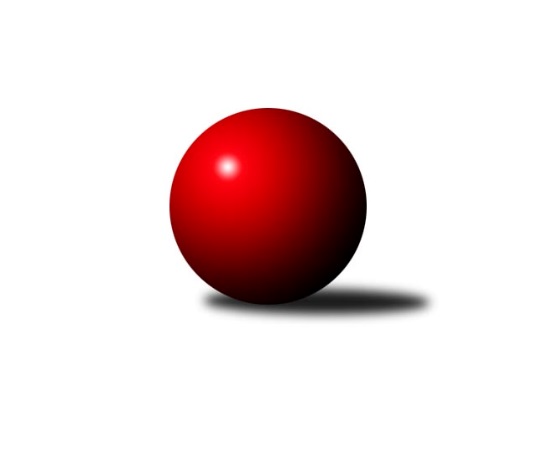 Č.9Ročník 2021/2022	5.12.2021Nejlepšího výkonu v tomto kole: 1695 dosáhlo družstvo: KK SCI Jihlava Krajská soutěž Vysočiny B 2021/2022Výsledky 9. kolaSouhrnný přehled výsledků:TJ Nové Město na Moravě C	- TJ Start Jihlava C	2:4	1578:1592	4.0:4.0	1.12.KK SCI Jihlava 	- TJ Třebíč E	4.5:1.5	1695:1551	6.0:2.0	1.12.KK Jihlava D	- KK Jihlava C		dohrávka		8.1.Tabulka družstev:	1.	TJ Třebíč E	9	5	1	3	32.5 : 21.5 	37.0 : 35.0 	 1598	11	2.	KK Jihlava C	9	5	1	3	32.0 : 22.0 	42.0 : 30.0 	 1524	11	3.	TJ Start Jihlava C	9	5	1	3	28.5 : 25.5 	38.5 : 33.5 	 1590	11	4.	KK SCI Jihlava	8	4	0	4	23.0 : 25.0 	32.5 : 31.5 	 1647	8	5.	TJ Nové Město na Moravě C	10	3	1	6	25.5 : 34.5 	32.5 : 47.5 	 1547	7	6.	KK Jihlava D	7	2	0	5	14.5 : 27.5 	25.5 : 30.5 	 1522	4Podrobné výsledky kola:	 TJ Nové Město na Moravě C	1578	2:4	1592	TJ Start Jihlava C	Vladimír Bartoš	 	 186 	 203 		389 	 1:1 	 387 	 	182 	 205		Jiří Cháb st.	Aleš Hrstka	 	 175 	 213 		388 	 1:1 	 406 	 	214 	 192		Nikola Vestfálová	Libuše Kuběnová	 	 186 	 176 		362 	 0:2 	 398 	 	211 	 187		Marta Tkáčová	Karel Hlisnikovský	 	 219 	 220 		439 	 2:0 	 401 	 	211 	 190		Milan Chvátalrozhodčí:  Vedoucí družstevNejlepší výkon utkání: 439 - Karel Hlisnikovský	 KK SCI Jihlava 	1695	4.5:1.5	1551	TJ Třebíč E	Vladimír Dočekal	 	 191 	 207 		398 	 1:1 	 416 	 	210 	 206		Marie Dobešová	Jiří Chalupa	 	 218 	 228 		446 	 2:0 	 343 	 	161 	 182		Martin Janík	Miroslav Matějka	 	 198 	 201 		399 	 1:1 	 399 	 	205 	 194		Jaroslav Dobeš	Svatopluk Birnbaum	 	 247 	 205 		452 	 2:0 	 393 	 	203 	 190		Zdeněk Tomanrozhodčí: Svatopluk BirnbaumNejlepší výkon utkání: 452 - Svatopluk BirnbaumPořadí jednotlivců:	jméno hráče	družstvo	celkem	plné	dorážka	chyby	poměr kuž.	Maximum	1.	Tomáš Fürst 	KK Jihlava D	449.56	310.8	138.8	3.6	3/3	(464)	2.	Jiří Chalupa 	KK SCI Jihlava 	440.67	308.1	132.5	4.3	3/3	(475)	3.	Svatopluk Birnbaum 	KK SCI Jihlava 	437.87	300.3	137.6	5.2	3/3	(474)	4.	Jiří Macko 	KK Jihlava C	429.00	295.4	133.6	6.5	4/4	(455)	5.	Karel Hlisnikovský 	TJ Nové Město na Moravě C	422.80	294.1	128.7	5.6	4/4	(472)	6.	Zdeněk Toman 	TJ Třebíč E	419.50	297.1	122.4	7.5	4/4	(466)	7.	Jaroslav Nedoma 	KK Jihlava C	418.79	291.2	127.6	7.8	4/4	(450)	8.	Nikola Vestfálová 	TJ Start Jihlava C	412.72	284.7	128.1	9.4	3/4	(439)	9.	Marie Dobešová 	TJ Třebíč E	410.69	290.6	120.1	11.3	3/4	(453)	10.	Petr Picmaus 	TJ Třebíč E	409.58	280.2	129.4	8.6	3/4	(437)	11.	Marta Tkáčová 	TJ Start Jihlava C	407.22	285.2	122.0	9.1	3/4	(421)	12.	Jaroslav Dobeš 	TJ Třebíč E	400.75	290.6	110.2	10.9	4/4	(415)	13.	Libuše Kuběnová 	TJ Nové Město na Moravě C	397.96	279.3	118.7	9.4	3/4	(430)	14.	Miroslav Matějka 	KK SCI Jihlava 	396.42	291.1	105.3	12.1	3/3	(422)	15.	Jiří Cháb  st.	TJ Start Jihlava C	395.58	283.4	112.2	12.1	4/4	(438)	16.	Lucie Hlaváčová 	TJ Nové Město na Moravě C	394.33	280.0	114.3	9.8	3/4	(439)	17.	Tomáš Vestfál 	TJ Start Jihlava C	394.33	280.1	114.2	8.9	3/4	(412)	18.	Luboš Strnad 	KK Jihlava C	393.38	284.6	108.8	10.9	4/4	(449)	19.	Milan Chvátal 	TJ Start Jihlava C	392.00	285.5	106.5	12.0	4/4	(412)	20.	Romana Čopáková 	KK Jihlava D	388.00	278.1	109.9	11.4	2/3	(414)	21.	Vladimír Dočekal 	KK SCI Jihlava 	386.17	282.2	104.0	12.8	2/3	(422)	22.	Michaela Šťastná 	TJ Start Jihlava C	384.33	270.7	113.7	9.7	3/4	(399)	23.	Dominik Tvrdý 	KK Jihlava C	382.11	278.0	104.1	10.0	3/4	(429)	24.	Vladimír Bartoš 	TJ Nové Město na Moravě C	376.33	276.9	99.4	11.9	3/4	(409)	25.	Anna Doležalová 	KK SCI Jihlava 	372.13	273.6	98.5	13.0	2/3	(386)	26.	Milan Novotný 	KK Jihlava D	363.17	269.2	94.0	15.3	3/3	(376)	27.	Martin Janík 	TJ Třebíč E	361.56	262.4	99.2	15.4	3/4	(416)	28.	Jakub Toman 	KK Jihlava D	348.17	258.5	89.7	17.0	3/3	(377)	29.	Aleš Hrstka 	TJ Nové Město na Moravě C	340.50	251.4	89.1	17.6	4/4	(388)	30.	Tomáš Sochor 	KK Jihlava D	337.25	256.0	81.3	20.3	2/3	(362)		Pavel Tomek 	KK Jihlava C	418.00	297.0	121.0	8.0	1/4	(418)		Lucie Zavřelová 	KK Jihlava D	416.00	293.5	122.5	10.5	1/3	(427)		Adam Straka 	TJ Třebíč E	405.00	284.0	121.0	7.0	1/4	(405)		Radana Krausová 	KK Jihlava D	402.00	270.3	131.7	5.7	1/3	(421)		Pavel Přibyl 	TJ Start Jihlava C	400.83	291.7	109.2	11.0	2/4	(406)		Tomáš Dejmek 	KK Jihlava C	398.80	280.2	118.6	8.0	1/4	(463)		Petra Svobodová 	TJ Nové Město na Moravě C	388.00	276.2	111.8	12.0	2/4	(410)		Jiří Pavlas 	TJ Třebíč E	358.50	259.5	99.0	16.5	2/4	(382)Sportovně technické informace:Starty náhradníků:registrační číslo	jméno a příjmení 	datum startu 	družstvo	číslo startu
Hráči dopsaní na soupisku:registrační číslo	jméno a příjmení 	datum startu 	družstvo	Program dalšího kola:10. koloNejlepší šestka kola - absolutněNejlepší šestka kola - absolutněNejlepší šestka kola - absolutněNejlepší šestka kola - absolutněNejlepší šestka kola - dle průměru kuželenNejlepší šestka kola - dle průměru kuželenNejlepší šestka kola - dle průměru kuželenNejlepší šestka kola - dle průměru kuželenNejlepší šestka kola - dle průměru kuželenPočetJménoNázev týmuVýkonPočetJménoNázev týmuPrůměr (%)Výkon6xTomáš FürstKK Jihlava D4716xTomáš FürstKK Jihlava D115.944715xSvatopluk BirnbaumKK SCI Jihlava 4525xSvatopluk BirnbaumKK SCI Jihlava 111.274526xJiří ChalupaKK SCI Jihlava 4466xJiří ChalupaKK SCI Jihlava 109.794467xKarel HlisnikovskýNové Město C4397xKarel HlisnikovskýNové Město C108.754391xDominik TvrdýKK Jihlava C4271xDominik TvrdýKK Jihlava C105.114275xMarie DobešováTřebíč E4165xMarie DobešováTřebíč E102.41416